22.06.2016  № 1721О направлениях движения туристических: троллейбусного и автобусного маршрутов  города ЧебоксарыВ соответствии с Федеральным законом от 10.12.1995 №196-ФЗ «О безопасности дорожного движения», Федеральным законом от 06.10.2003 №131-ФЗ «Об общих принципах организации местного самоуправления в Российской Федерации», Федеральным законом от 08.11.2007 №257-ФЗ «Об автомобильных дорогах и о дорожной деятельности в Российской Федерации и о внесении изменений в отдельные законодательные акты Российской Федерации», в целях обеспечения безопасности дорожного движения и организации туристических троллейбусного и автобусного маршрутов администрация города Чебоксары п о с т а н о в л я е т:1. Определить направление движения туристических маршрутов:1.1. Троллейбусного: площадь Красная, Президентский бульвар, улицы Композитора Воробьевых, Карла Маркса, проспекты Ленина, И.Я. Яковлева, Мира, улицы Калинина, Композиторов Воробьевых, Ленинградская, площадь Красная города Чебоксары. С остановками: «Красная площадь» на  площади Красной, «Улица Космонавта Николаева» по проспекту Ленина, «Агрегатный завод» по проспекту Мира города Чебоксары.1.2. Автобусного: площадь Речников, набережная Казанская, улица Сергия Радонежского, дамба Чебоксарского залива, улица Константина Иванова, проспект Московский, улицы Композиторов Воробьевых, Калинина, Текстильщиков, Зои Яковлевой, Ивана Франко, Калинина, Сергия Радонежского, набережная Казанская, площадь Речников города Чебоксары. С остановками: «Речной Порт» на площади Речников, «Свято-Троицкий монастырь» по улице Константина Иванова (в районе домов №№ 1, 3 по улице Константина Иванова), «Смотровая площадка» по улице Константина Иванова (в районе домов №№ 53, 55А по улице Константина Иванова), «Театр оперы и балета» по проспекту Московскому (в районе дома №1 по проспекту Московскому), «Мемориальный комплекс «Победа»» по улице Зои Яковлевой (в районе домов №№ 54, 54А по улице Зои Яковлевой) города Чебоксары.2. Муниципальному бюджетному учреждению «Управление жилищно-коммунального хозяйства и благоустройства» (О.Г. Белов) оборудовать средствами организации дорожного движения места остановки туристического автобусного маршрута согласно пункту 2 настоящего постановления.3. Управлению по связям со СМИ и молодежной политики администрации города проинформировать жителей города Чебоксары о принятом решении через средства массовой информации.4. Контроль за исполнением настоящего постановления возложить на  заместителя главы администрации города Чебоксары по вопросам ЖКХ Александрова Г.Г.Глава администрации города Чебоксары	   А.О. ЛадыковЧăваш РеспубликиШупашкар хулаАдминистрацийěЙЫШĂНУ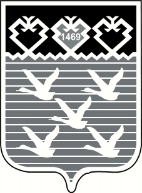 Чувашская РеспубликаАдминистрациягорода ЧебоксарыПОСТАНОВЛЕНИЕ